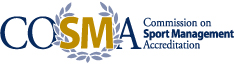 SUMMARY OF ACCREDITATION STATUSNortheastern UniversityIn accordance with the April 2016 COSMA Accreditation Process Manual (p. 28), this summary of accreditation status describes the formal action taken by the Commission on Sport Management Accreditation (COSMA) Board of Commissioners with regard to an academic unit/sport management program seeking accreditation for its sport management programs by COSMA.Profile of Accredited Academic Unit/Sport Management ProgramType of Program:					Master of Sports Leadership COSMA Accreditation InformationHistory:				“Accredited with Notes” in September 2015The COSMA Board of Commissioners reviewed Northeastern University’s Master of Sports Leadership in September 2015. The review was based on the eight COSMA accreditation principles that require an academic unit/sport management program to show that its program displays excellence in undergraduate sport management education and continuous improvement through COSMA’s developmental approach (June 2010 COSMA Accreditation Principles and Self Study Preparation, p. 1).On September 25, 2015, the COSMA Board of Commissioners determined that Northeastern University demonstrated that it meets these principles, that its program is consistent with the continuous improvement and excellence in sport management education that COSMA has established and should receive recognition for a seven-year period up to September 2022.Additional Reporting RequirementsNortheastern University’s Master of Sports Leadership degree is “Accredited with Notes.” “Accredited with Notes” indicates that certain principles of COSMA have not been met. The academic unit is required to address the Notes on an annual basis until those concerns are dealt with by the academic unit and accepted by COSMA. The academic unit has up to three years to eliminate the deficiencies identified in the Notes. If the deficiencies are not removed within the required three-year period, the BOC may place it on probation (April 2016 COSMA Accreditation Process Manual, pp. 30-31).Principle 4: FacultyIssue: Add at least one doctorally-qualified faculty to each campus – Boston and Charlotte.Note 1: Provide the BOC with the name and qualifications (CV) of the individual hired at Boston campus.Outcome: Resolved.Issue: Add at least one doctorally-qualified faculty to each campus – Boston and Charlotte.Note 2: Keep the BOC apprised of the changes in enrollment, percentage of hours taught at the Charlotte campus and the status of hiring a new faculty member.Outcome: Resolved.Principle 5: Scholarly and Professional ActivitiesIssue: Indicate how Dr. Prior (and any other full-time faculty) will increase and diversify their scholarly and professional activities.Note 3: Provide documentation from the College of Professional Studies showing support of Dr. Prior’s plan of delegating some teaching and administrative duties to focus on scholarly and professional activity.Outcome: Resolved.Reaffirmation of Accreditation:  September 2022